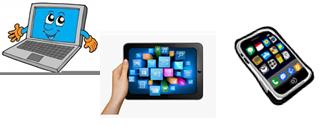 Name: …                                                                      Surname: …Home Schooling 43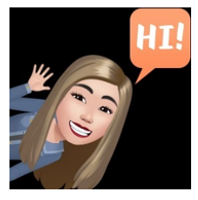 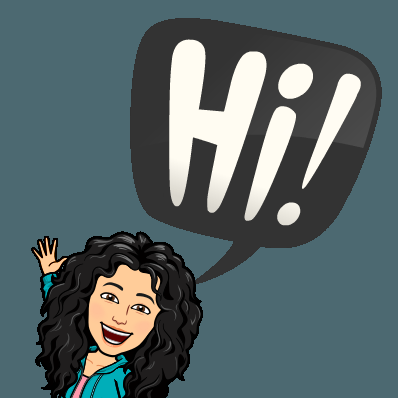 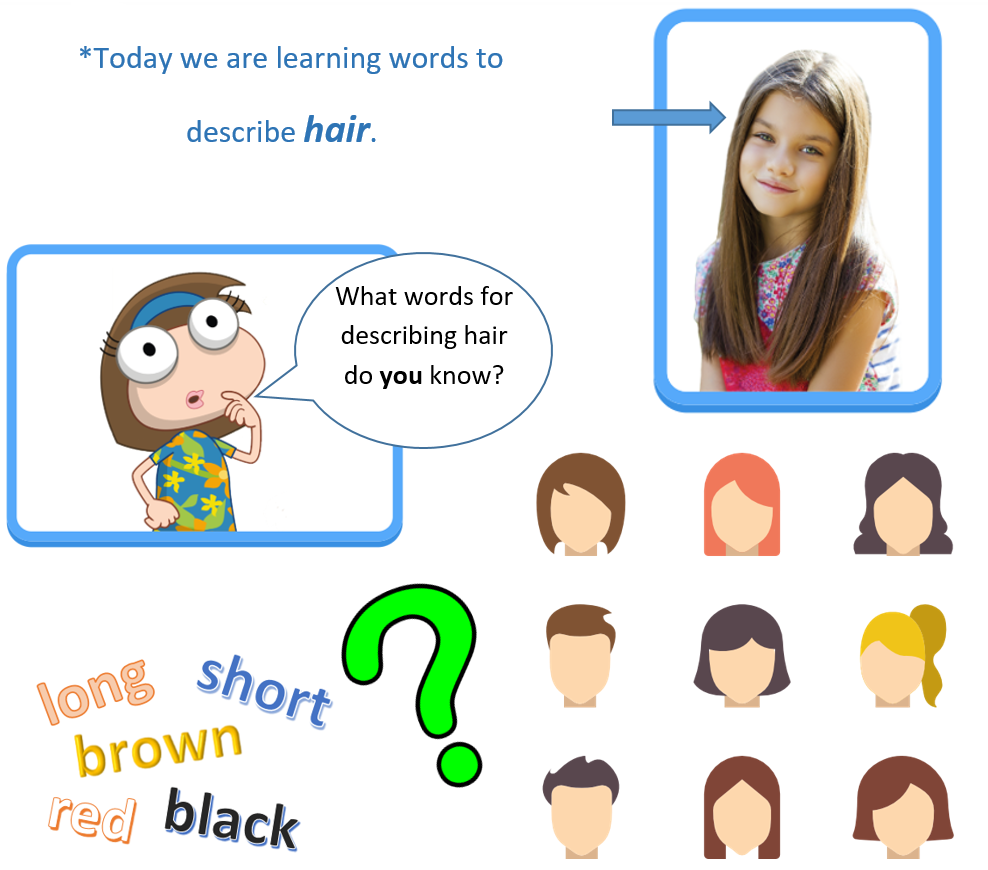 LET’S LEARN! DO THIS WORKSHEET.https://www.liveworksheets.com/gz1007724tc  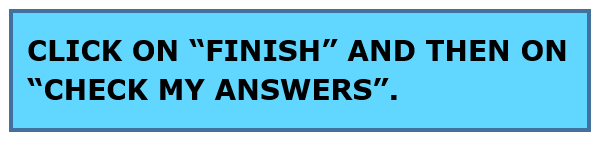 CTRL + CLICK TO GO ONLINE! 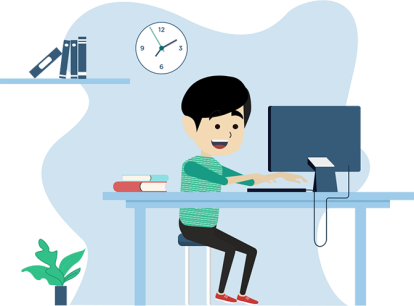 https://forms.gle/dViJ1ZfixQnW1a7d7 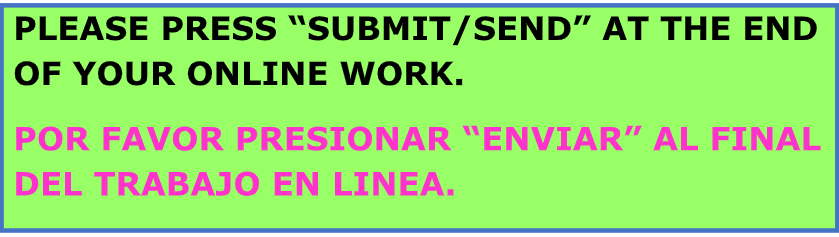 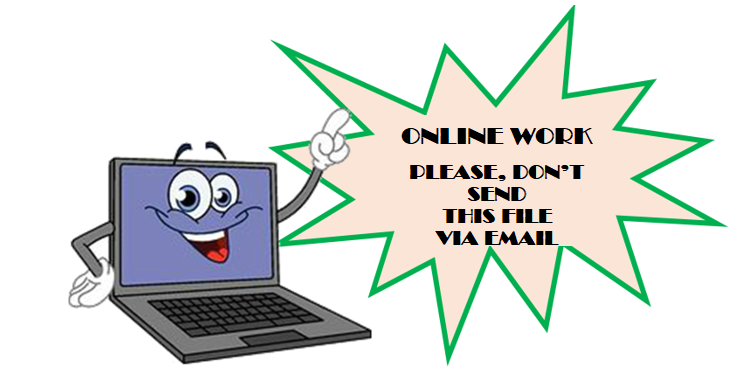 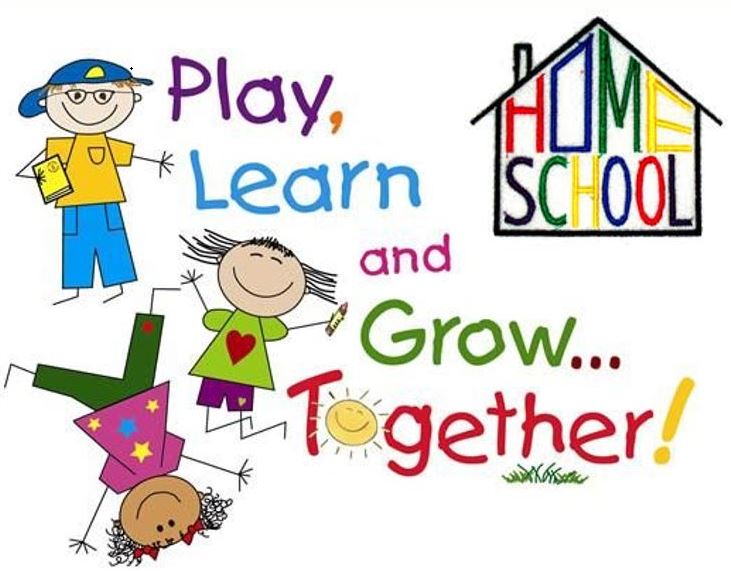 